ОУ “Христо Ботев“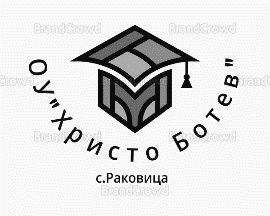 С.Раковица  общ.Макреш обл.ВидинУл“Първа“ 2 п.к.3820Тел.0877853334 email: info-500802@edu.mon.bgВЪТРЕШНИ ПРАВИЛА ЗА РАБОТНАТА ЗАПЛАТА, РАБОТНОТО ВРЕМЕ,ПОЧИВКИ И ОТПУСКИ И СОЦИАЛНИ ДЕЙНОСТИРАЗДЕЛ ІОБЩИ РАЗПОРЕДБИПредметЧл. 1. (1) Настоящите вътрешни правила за работна заплата /ВПРЗ/ уреждат структурата, елементите и организацията на работната заплата в ОУ”Христо Ботев”,с.Раковица, като отчитат спецификата на различните длъжности и характерните за тях трудови задължения.(2) ВПРЗ уреждат правилата и процедурите за определяне и изменение на индивидуалните работни заплати на работниците и служителите.ЦелиЧл. 2. Целите на настоящите ВПРЗ са:гарантиране на справедливи и обективни правила при определяне на индивидуалните работни заплати на работниците и служителите;посочване на ясни критерии за промяна в индивидуалните трудови възнаграждения на работниците и служителите;недопускане на всякакви форми на дискриминация или неравностойно третиране на работниците и служителите при определяне или изменение на техните индивидуални трудови възнаграждения.Общи положенияЧл. 3. Настоящите Вътрешни правила за работната заплата уреждат организацията на работната заплата на работещите по трудово правоотношение в ОУ”Христо Ботев”,с.Раковица, обл. Видин, в съответствие с:Кодекса на труда;Закон за държавния бюджет на Република България за съответната година;Наредбата за структурата и организацията на работната заплата, приета с ПМС 4/ 17.01.2007 г.;Наредба №4 от 20 април 2017 г. за нормиране и заплащане на труда, издадена от министъра на образованието и науката , обн. в ДВ бр.34 от 28.04.2017 г, в сила от 01.01.2017г.. и Наредба за нейното изменение обн. ДВ бр. 75 от 01.09.2023г., в сила от 01.09.2023г.Колективен трудов договор за системата на предучилищното и училищното образование № Д01-269 от 06.12.2022 . и анекс към него  No Д01-192/10.08.2023 г.Постановление № 67 на Министерския съвет от 14.04.2010 г. за заплатите в бюджетните организации и дейности;Закона за бюджета на държавното обществено осигуряване за съответната година;Правила за определяне на работните заплати на директорите на общинските и държавните училища, на центровете за специална образователна подкрепа, регионалните центрове за подкрепа на процеса на приобщаващото образование, на центровете за подкрепа на личностно развитие по чл.49, ал.3 от ЗПУО, на астрономическите обсерватории и планетариуми, на Държавния логопедичен център и на Националния дворец за децата за 2023 г.други действащи нормативни актове.Издаване и изменение при ВПРЗЧл. 4. (1) ВПРЗ се изработват и утвърждават от работодателя при спазване на процедурата, установена в чл. 37 от КТ.Правилата се допълват, изменят и утвърждават от директора в съответствие с приетата нормативна уредба и след обсъждане с представителите на работниците и служителите.При промени в КТ или други нормативни актове, относими към настоящите ВПРЗ, работодателят е длъжен в срок до 14 дни от влизане в сила на измененията да внесе необходимите промени във ВПРЗ.Действие на ВПРЗЧл. 5. (1) Настоящите ВПРЗ са в сила от 14.09.2023 г. и са утвърдени със Заповед № ……………... от Директора и действат за неопределен период от време до изричната им отмяна от работодателя.Настоящите ВПРЗ се прилагат спрямо педагогическия, непедагогическия персонал и работещи по програмите на Агенция по заетостта, които са учредили индивидуално трудово правоотношение със ОУ”Христо Ботев”, с.Раковица, обл. Видин, независимо от неговото основание, срок и съдържание.Работодателят е длъжен да доведе съдържанието на настоящите ВПРЗ и всяко тяхно изменение до знанието на всички свои работници и служители в срок до 14 дни от тяхното приемане или изменение.Настоящите ВПРЗ не се прилагат спрямо лица, които осъществяват дейност на основание договор за управление или предоставят услуги на работодателя по гражданскидоговор.РАЗДЕЛ ІІСТРУКТУРА И ОРГАНИЗАЦИЯ НА РАБОТНАТА ЗАПЛАТАОпределяне и разпределение на средствата за работна заплатаЧл. 6. (1) Годишният размер на средствата за работна заплата на работещите в ОУ„Христо Ботев”, с.Раковица се определят ежегодно при разработването на бюджета на училището, като се формират с натрупване от началото на годината въз основа на определените от директора численост на персонала и средните месечни брутни заплати на едно лице за съответния период.(2) Средствата за работна заплата, установени по реда на ал. 1 за съответния период се използват за определяне и изплащане на:основни месечни заплати по трудов договор;допълнителни и други трудови възнаграждения, определени с нормативен акт и/или настоящите правила и/или индивидуален трудов договор за работещите по трудови правоотношение.Ред и начин за изплащане на индивидуалната работна заплатаЧл. 7. (1) Индивидуалната работна заплата се изплаща един път месечно на 30 или 31 число на месеца, в който е положен трудът.(2) Индивидуалната работна заплата се изплаща по посочена от работника/ служителя банкова сметка.Чл. 8. Основната работна заплата се изплаща в пари.Чл. 9. Основната работна или част от нея не може да се заменя с допълнителни трудови възнаграждения или други плащания.Чл. 10. Допълнителните трудови възнаграждения се изплащат в пари.Структура на работната заплатаЧл. 11. Месечната основна работна заплата на педагогическите специалисти е възнаграждение за изпълнение на нормата преподавателска работа и на други трудови възнаграждения, присъщи за длъжността, в съответствие с уговорената в индивидуалния трудов договор продължителност на работното време.Индивидуалните основни месечни работни заплати на педагогическите специалисти, които отговарят на изискванията за заемане на длъжността, се договарят вразмери не по-ниски от определените в Наредбата за изменение на Наредба № 4 от 20.04.2017 год. за нормиране и заплащане на труда от 01.09.2023г.Изключения от минималните размери на основните месечни работни заплати на педагогическите специалисти се допускат, когато индивидуалната норма преподавателска работа на лицето е под минималната норма, определена в приложение № 1 към чл.4, ал.11 от Наредба № 4 от 20.04.2017 год. за нормиране и заплащане на труда или не отговаря на изискванията за заемане на длъжността / при липса на нужното образование/Когато на педагогическите специалисти се определи по-ниска индивидуална норма преподавателска работа, основната му работна заплата се намалява пропорционално на намалението на нормата при спазване на условията и по реда на чл.119 от КТ.Минималният професионален опит, необходим за заемане на длъжностите„Старши учител” е 10 г. действително отработен учителски стаж.Индивидуалните основни месечни работни заплати на лицата отнепедагогическия персонал при нормална продължителност на работното време се договарят в размери не по-ниски от МРЗ за страната.Основно трудово възнаграждениеЧл.12. Основното трудово възнаграждение се изплаща на работника/служителя за изпълнението на възложените трудови задачи, задължения и отговорности, присъщи за съответната длъжност при нормална продължителност на работното време и нормални условия на труда.Чл.	13.	(1)	Основно	трудово	възнаграждение	се	изплаща	единствено	в	пари.Основното трудово възнаграждение или части от него не могат да се заменят сдопълнителни трудови възнаграждения или с други плащания по индивидуалното трудово правоотношение.Чл. 14. (1) Механизмите за определяне на основните заплати на педагогическите специалисти, както и на непедагогическия персонал се договарят в колективния трудов договор или се включват във ВПРЗ.2. Конкретните размери на индивидуалните основни работни заплати на персонала в училището се договарят от директора съобразно колективния трудов договор и се определят в индивидуалния трудов договор.Индивидуалните месечни основни работни заплати на педагогическия персонал/Приложение № 3 към чл.16, ал.1 от Наредба №4 от 20 април 2017г. за нормиране и заплащане на труда/ не може да бъдат по-ниска от минималната основна заплата за заеманата длъжност :Директор на училище – 2082 лв.Зам. директор – 1926 лв.Учител, педагогически съветник – 1709 лв.Старши учител – 1763 лв.Главен учител – 1831 лв.Индивидуалните основни месечни работни заплати на непедагогическия персонал не може да бъде по-ниска от определената в Колективния трудов договор за съответната длъжност.Основната месечна работна заплата на директор на училище не може да бъде по- ниска от 2082 лв.Чл. 15. (1) Размерът на основното трудово възнаграждение се определя в зависимост от продължителността на работното време по индивидуалното трудово правоотношение.(2) В случаите на непълно работно време размерът на основното трудово възнаграждение се определя пропорционално.Допълнителни трудови възнагражденияЧл. 16. Допълнителните трудови възнаграждения се уговарят по размер в индивидуалния трудов договор или в допълнително споразумение към него.Чл. 17. (1) Допълнителните трудови възнаграждения са с постоянен и непостоянен/инцидентен/ характер.С постоянен характер са тези допълнителни трудови възнаграждения, които се изплащат ежемесечно, общо за работа по трудови правоотношения:допълнителното трудово възнаграждение за придобит трудов стаж и професионален опит:а/ като директор, заместник-директор по учебната дейност, учител, педагогически съветник, придобит и в друго училище или друго образователно учреждение.б/ като счетоводител - всички длъжности, свързани с финансовото и икономическо управление на предприятието / касиер, икономист, ТРЗ, плановик и др./ придобит и в други предприятия и учреждения.в/ като касиер-личен състав – всички длъжности, свързани с работа с парични средства/касиер в счетоводство, касиер гише, касиер-домакин и др./ придобит и в други предприятия и учреждения.г/ като домакин – всички длъжности, свързани с отговорност по опазнаве и стопанисване на материално-техническата база на предприятието или учреждението / домакин стол, домакин сграда и др./ придобит и в други предприятия.д/ огняр – на същата длъжност, придобит и в други предприятия.е/ чистач – всички длъжности, свързани с поддържане на хигиената в предприятието или учреждението /чистач-хигиенист, чистач помещения, чистач фасади и др./, включително придобит и в други предприятия.Размерът на допълнителното трудово възнаграждение за придобит трудов стаж и професионален опит е 1% за всяка година придобит трудов стаж и професионален опит и се изменя на периоди от една година.допълнително	месечно	трудово	възнаграждение	за	по-висока	професионално квалификационна степен – ПКС.С непостоянен /инцидентен/ характер са тези допълнителни трудови възнаграждения, които се изплащат при възникване на конкретно предварително посочено основание.за изпълнение на учебни часове по учебни предмети над МНПРпо чл.259 от КТ;За класен ръководител;За постигнати резултати от труда през учебната годинаДТВ за официални празници или за началото на учебната година – до три пъти годишно и/или еднократно ДТВ в края на годината;ДТВ за участие в екипи за съвместна работа на институциите по обхващане изадържане в образователната система на деца и ученици в задължителна предучилищна и училищна възраст за персонал ангажиран с мерки за подпомагане на достъпа до образование и предотвратяване на риска от отпадане от системата на училищното образование и работа с деца и ученици от уязвими групи, както и за работа в условията на пандемия и извънредно положение-	Педагогически специалисти, Административен персонал и Помощно-обслужващ персонал – в зависимост от възможностите на делегирания бюджет.За провеждане на допълнително обучение на ученици, които не са усвоили компетентностите, заложени в учебната програма, или на деца, които не владеят български език.за положен извънреден труд;за време на разположение на работодателя;за изпълнение на задължения като секретар на педагогическия съвет;класни ръководители и възпитатели, работещи с деца със специални образователни потребности;за преподаване на учебни предмети на чужд език, без учебния предмет „чужд език.за работа по НП и проекти към МОНРАЗДЕЛ ІІІРЕД И НАЧИН ЗА ОПРЕДЕЛЯНЕ И ИЗМЕНЕНИЕ НА ДОПЪЛНИТЕЛНИТЕ ТРУДОВИ ВЪЗНАГРАЖДЕНИЯДопълнително трудово възнаграждение за придобит трудов стаж и професионален опитЧл. 18. (1) За придобит трудов стаж и професионален опит на работник и служител се заплаща допълнително месечно трудово възнаграждение в процент върху основната работна заплата, определена с индивидуалния трудов договор.За работник или служител, чието индивидуално трудово правоотношение е учредено преди 01.07.2007 г. и след тази дата продължава да съществува, за придобит трудов стаж и професионален опит се зачита :целият период, натрупан от работника и служителя до 01.07.2007 г. при настоящия и при предходни работодатели, и признат за продължителна работа по смисъла на НДДТВ;натрупаният след 01.07.2007 г. трудов стаж, през който работникът и служителят е работил при работодателя, включително и на различни длъжности, с различни трудови функции.Размерът на допълнителното трудово възнаграждение за придобит трудов стаж и професионален опит, определен по предходната алинея, не може да бъде по-малък от размера на допълнителното трудово възнаграждение за продължителна работа, получавано по силата на НДДТВ.За работник или служител, чието индивидуално трудово правоотношение е учредено след 01.07.2007 г., за придобит трудов стаж и професионален опит се зачита :целият период, натрупан от работника и служителя до 01.07.2007 г. при настоящия и при предходни работодатели, и признат за продължителна работа по смисъла на НДДТВ;натрупаният след 01.07.2007 г. трудов стаж, през който работникът и служителят е работил при един или няколко работодатели на същата, сходна или със същия характер работа, длъжност или професия.Трудовият стаж по предходната алинея се доказва с удостоверение, издадено от предходните работодатели на ново постъпващия работник или служител.Размерът на допълнителното трудово възнаграждение за придобит трудов стаж и професионален опит е 1% за всяка година придобит трудов стаж и професионален опит.Допълнителното трудово възнаграждение за придобит трудов стаж и професионален опит се заплаща за действително отработеното време в рамките на съответната месечна продължителност на работното време само по основното трудовоправоотношение, а при непълно работно време – по всеки отделен трудов договор, до допълването им до съответната месечна продължителност на работното време.Размерът на допълнителното трудово възнаграждение за придобит трудов стаж и професионален опит се изменя на период от една година придобит трудов стаж и професионален опит. Тази промяна се извършва от работодателя и се урежда с допълнително споразумение по индивидуалното трудово правоотношение.До определянето с колективен трудов договор на браншово равнище, с настоящите ВПОРЗ се зачитат следните условия за сходна работа, длъжност или професия, както следва:за педагогически специалисти – подклас 23 от Националната класификация на професиите и длъжностите;за непедагогически специалисти:административен – подклас 41 от Националната класификация на професиите и длъжностие.помощен – клас 9 от Националната класификация на професиите и длъжностите.Чл. 19. За учебни часове, които са над МНПР се получават:за учител с висше образование/ магистър, бакалавър - 9.35 лв.за учител притежаващ професионална квалификация «учител», но не отговарящ на изискването за заемане на конкретната длъжност – 7.70 лв.за учител със средно образование – 6.93 лв.Чл. 20. За водене на задължителна документация, за консултиране на родители и ученици се заплаща:на класните ръководители – 46 лв. месечно, само за времето на учебните занятия.на учители, водещи документи на ученици в самостоятелна форма на обучение – не по-малко от 60 лв. годишно.Чл. 21. ДТВ за друга допълнителна работа :работа по вътрешно заместване, по чл.259 от КТ в размер не по-малък от 70 % от основната работна заплата на замествания.за секретар на ПС – 20,00 лв. месечно;класни ръководители, учители, работещи с деца със специални образователни потребности – не по-малко от 30 лева.4 ДТВ на педагогическия персонал, работещ с групи по занимания по интереси –9.35 лв. за действително взет час.Чл. 22 Допълнителни и други трудови възнаграждения на директораЗа изпълнение на учебни часове над минималната норма задължителна преподавателска работа, включително и по НП „Без свободен час“.За професионално-квалификационна степен /ПКС/, като най-високото възнаграждение е за І ПКС и е не повече от 100 лв. месечно, когато не е включено в ОРЗ.За образователна и научна степен „доктор“ или „доктор на научите“, се изплаща допълнително месечно възнаграждение в размен на :130 лв. за „доктор“;160 лв. за „доктор на науките“.За постигнати резултати от труда през учебната година – диференцирано заплащане.За организация и контрол по провеждане на външни оценявания /вкл. ДЗИ и държавни квалификационни изпити/.За организация и контрол на заниманията по интереси, както следва :до 10 групи – 25 лв.от 11 до 20 групи – 38 лв.над 20 групи – 50 лв.Възнаграждението се изплаща за действително отработено време, през което лицето е изпълнявало съответните дейности.Еднократна парична награда в размер на една основна работна заплата, определена в края на календарната година за не повече от 40 % от броя на директорите. Наградата се определя от началника на РУО.За организация на дейностите по приобщаващо образование на учениците със СОП на директори на общински и държавни неспециализирани и специализирани училища се изплаща ДТВ в размер на :До 10 ученици със СОП – 35 лв. месечно;От 11 до 20 ученици със СОП – 47 лв. месечно;Над 20 ученици със СОП – 60 лв. месечноВъзнаграждението се изплаща за действително отработено време през учебните занятия.Допълнително трудово възнаграждение за време на педагогическите специалисти, извършващи допълнителна работа, извън прекитезадълженияЧл. 23. (1) За проверка и оценка на писмена работа от олимпиада, състезание и НВО – на педагогическите специалисти, извършващи допълнителна работа се заплаща ДТВ като лекторски часове както следва :за текстова писмена работа – 0.3 часаза текст с избираем и/или свободни отговори – 0.1 часаЗа изпитване на ученик на индивидуално или самостоятелно обучение:като председател на комисия – 0,3 час;като член на комисия – 0,2 часЧл. 24. За наставничество на учители се заплаща не по-малко от 60 лв. месечно за срок от една година.Чл. 25. За провеждане на допълнително обучение на ученици, отсъствали повече от десет учебни дни от училище поради заболяване, или за консултации на ученици, преминали на самостоятелна форма на обучение поради здравословни причини по чл. 112, ал.1 т. 1 от ЗПУО и при решение на екипа за подкрепа за личностно развитие – 15 лв. за един проведен час.Допълнително трудово възнаграждение за годишно еднократно стимулиране и наградиЧл. 26. (1) Допълнителното трудово възнаграждение за постигнати резултати от труда през учебната година се изплаща на педагогическите специалисти, с изключение на директора, въз основа на оценяване, извършено по показатели (приложение 4 от наредба№ 4 от 20.04.2017г. за нормиране и заплащане на труда) и критерии към тях, приети с решение на педагогическия съвет в размер на 4.5 %. от годишния размер на средствата за РЗ на педагогическите специалисти.Право на ДТВ за постигнати резултати от труда имат педагогически специалисти, които имат действително отработени при същият работодател най-малко 124 дни за учебната година, за която се отнася оценяването.(2) Допълнително трудово възнаграждение за постигнати резултати от труда на непедагогическия персонал се заплаща въз основа на критерии и показатели, разработени от директора на училището в размер на 3 % от годишния размер на средствата за работна заплата на непедагогическия персонал.Право на ДТВ за постигнати резултати от труда имат непедагогически специалисти, които имат действително отработени при същият работодател най-малко 152 дни, за учебната година за която се отнася оценяването.Чл. 27. При реализирани финансови икономии със заповед на директора могат да се определят и еднократни допълнителни трудови възнаграждения в края на годинатаЧл. 28. За постигнати резултати и/или изпълнение на служебните задължения със заповед на директора могат да се определят парични или предметни награди, средствата, за които са разликата между определените и разходваните средства в края на финансовата година.Допълнително трудово възнаграждение за по-висока квалификация на педагогическите специалистиЧл. 30 Допълнително трудово възнаграждение за по-висока квалификация напедагогическите специалисти в ПКС по Наредба № 5, която е свързана с изпълняваната работа, се заплаща допълнително месечно трудово възнаграждение за :V ПКС –30,00 лвІV ПКС –35,00 лвІІІ ПКС – 50,00 лвІІ ПКС – 70,00 лвІ ПКС – 90,00 лвЧл.31 Други допълнителни възнаграждения при наличие на финансов ресурс :ДТВ за официални празници и за началото на учебната година – до три пъти годишно:а) 24 май – Деня на българската просвета, култура и на славянската писменост; б) 15 септември – Началото на учебната година;в) 24 декември – Коледа; Право на това ДТВ имат:- педагогически персонал /директор, със заповед на началника на РУО/, зам.директор и всички учители;-	непедагогически персонал /счетоводител, секретар-касиер, домакин ,огняри и чистачи/. Това възнаграждение се получава при следните условия:а) за 24 май – при отработени 4 работни месецаб) за началото на учебната година - при отработени осем работни месецав) за Коледа – при отработени единадесет месецаДопълнителното възнаграждение се определя пропорционално на отработените дни, когато отработеното време е по – малко от предвидените месеци за посочените по горе периоди. Отработеното време не може да бъде по – малко от един месец.При определяне на отработеното време се включват всички ползвани законоустановени платени отпуски, с изключение на отпуските за отглеждане на малко дете по чл.164 от КТ. Когато лицето работи и по допълнително трудово правоотношение/чл.110,111 от КТ/ ДМС се получава само по основното трудово правоотношение. Когато лицето е работило последователно при няколко работодатели,съответното ДМС се изплаща от последния работодател.Лицата, които работят при непълно работно време с продължителност 4 часа получават 50 % от ДМС, полагащо се за съответната длъжност.Допълнително трудово възнаграждение се полага на лицата, работещи по трудов договор и са на работа на 1 май, 1 септември и 1 декември.Допълнителното трудово възнаграждение на директора се определя с коефициент в размер на 1.5 пъти от средното ДТВ за официалните празници или за началото на учебната година, определени за щатния персонал, но не повече от 3100 лв. общо за календарната година.Еднократни ДТВ се изплащат в края на календарната година, при наличие на средства по бюджета на училището, съобразено с трудовите и професионални резултати, трудовата дисциплина и КТ. Конкретният размер се определя по преценка на работодателя. На директора се определя в размер на 1.5 пъти от средното възнаграждение на щатния персонал, но не повече от 2200 лв.Учители и служители получили административно наказание по чл. 188 от КТ, не получават ДТВ по чл. 31 от ВПРЗ до края на финансовата година, през която е допуснато нарушението на трудовата дисциплина.За участие в екипи за съвместна работа на институциите по обхващане и включване в образователната система на деца и ученици в задължителна предучилищна и училищна възраст /екипи по обхват/ - за действително посещение, отразено в протокол се заплаща ДВ в размер на един лекторски час /9.35лв./ .ДТВ за водене на училищната библиотека – 60 лв. месечно за действително отработено време през периода на учебните занятия.6. ДТВ по чл. 261, 262, 263 и 264 от КТ.7. ДТВ за организиране и провеждане на НВО и ДЗИ за педагогическия персонал в училището – до 50лв.Допълнително възнаграждение по Наредбата за приобщаващото образование, приета с ПМС № 232 от 2017 год.Чл.32. Възнаграждението на ръководителите на групи за занимания по интереси в училището се определя на размера на един лекторски час за учител с висше образование и образователно-квалификационна степен „магистър“ или „бакалавър“ . Възнаграждението се изплаща въз основа на одобрен от директора отчетен доклад за действително проведен и отчетен час от ръководителя на група, включително и осигурителни и здравноосигурително вноски за сметка на осигуреното лице. от ръководителя на група.Чл.33 Допълнително трудово възнаграждение на педагогическия и непедагогически персонал за работа по проекти от МОН, финансирани със средства от ЕС и Национални програми ако служителят или работникът не са включени в екипа по управление и не получават възнаграждение.Чл.34 Допълнително трудово възнаграждение за работа по проект „Равен достъп до училищно образование в условията на криза“.Допълнително трудово възнаграждение за време, прекарано на разположение на работодателяЧл.35 (1) За времето, през което работникът или служителят е на разположение на работодателя и се намира извън територията на училището в място, уговорено между страните, се заплаща допълнително трудово възнаграждение за всеки час или част от него.(2) Конкретният размер на това допълнително месечно трудово възнаграждение се уговаря в индивидуалния трудов двоговор или в допълнителното споразумение към него.Брутни месечни заплатиЧл. 36. Брутните месечни заплати на работниците и служителите работещи по трудово правоотношение включват:Основното възнаграждение за действително отработено време през съответния месец;Възнаграждение за ползван платен отпуск, ако има такъв;Полагащи се допълнителни  възнаграждения, съгласно Кодекса  на  труда и/или регламентирани в нормативни актове, и/или в тези Правила.Чл. 37. (1) Среднодневният размер на основната заплата се изчислява като индивидуалната основна месечна заплата на лицето се раздели на броя на работните дни през съответния месец.(2) Часовият размер на основната заплата се изчислява като среднодневната основна заплата за съответния месец се раздели на законоустановената продължителност на дневното работно време в часове.Чл. 38. За изчисляване на полагащите се брутни заплати на служителите за съответния месец отговарят съответните отдели или служители с функции по изпълнение на организацията на работната заплата.РАЗДЕЛ ІVРЕД И НАЧИН ЗА ОПРЕДЕЛЯНЕ И ИЗМЕНЕНИЕ НА ИНДИВИДУАЛНИТЕ РАБОТНИ ЗАПЛАТИИндивидуален трудов договорЧл. 39 (1) Размерът на работната заплата на работниците и служителите се определя по взаимно съгласие на страните в индивидуалния трудов договор или в допълнително трудово споразумение.(2) Размерът на работната заплата на работниците и служителите се определя в съответствие с принципите в настоящите ВПРЗ.Определяне на основното трудово възнаграждение при първоначално учредяване на индивидуално трудово правоотношениеЧл. 40 (1) На новоназначен работник/служител без опит или с опит, който не е релевантен за длъжността, се предлага основно трудово възнаграждение в минималния размер от диапазона за съответното длъжностно ниво (съгласно наредба на МОН).(2) На новоназначен работник/служител с подходящ и относим опит за длъжността се предлага основно трудово възнаграждение в размер на диапазона за съответното длъжностно ниво (съгласно наредба на МОН).Чл. 41 При наемане на работници/служители по договор със срок на изпитване, на същите се предлага основно трудово възнаграждение от диапазона за длъжността (съгласно наредба на МОН).Промяна на длъжносттаЧл. 42 При промяна на длъжността на работника/служителя се предлага основно трудово възнаграждение в размер от диапазона за съответното длъжностно ниво (съгласно наредба на МОН).Правила и процедури за оценяване на трудовото изпълнение по индивидуалното трудово правоотношениеЧл. 43 (1) Работодателят веднъж годишно оценява трудовото представяне на работниците и служителите .(2) При оценката по предходната алинея се отчитат:професионализъм;професионални изяви и извънкласна дейност;трудова дисциплина.Чл. 44 (1) В съответсвие с оценката на трудовото представяне, реализирана по предходния член и финансовите резултати на училището, работодателят има право да изплаща на работниците и служителите допълнително възнаграждение.Допълнително възнаграждение по предходната алинея се изплаща един път годишно.Размерът на допълнителното възнаграждение по настоящия член се определя по преценка на работодателя.Чл. 45 (1) Работодателят има право по своя преценка да изплаща инцидентни еднократни възнаграждения на работници и служители при изключително добро трудово представяне и постигнати значителни резултати.(2) Размерът на възнаграждението по предходната алинея се определя по преценка на работодателя.РАЗДЕЛ VРАБОТНО ВРЕМЕ, ПОЧИВКИ И ОТПУСКИЧл. 46. Разпределението на работното време, графиците за работа на смени, условията и реда за полагане и изплащане на извънреден труд и отчитането на работното време се уреждат с КТ и Правилника за вътрешния трудов ред на всяко учебно звено, който се обсъжда и приема съгласно чл.37 и чл.181 от КТ.Чл. 47. Работното време на педагогическите специалисти по време на учебните занимания включва: изпълнението на възложената преподавателска норма, участие в педагогически съвети, в работа на методически обединения, консултации на ученици и родители, родителски срещи и изпълнение на други задължения по длъжностна характеристика, както и самоподготовката, която се осъществява в предпочитана от учителя среда.Чл. 48. На основание чл.156а от КТ, за членовете на синдикатите се определят по- големи размери на отпуски по чл.155 и 156 от КТ, както следва:размерът на основния платен годишен отпуск по чл.155, ал.4 от КТ се определя на 2о работни дни за непедагогическите кадри;размерът на удължения платен годишен отпуск по чл.155, ал.5 от КТ и чл.24, ал.1 от Наредбата за работното време, почивките и отпуските за педагогическите кадри се определя общо на 56 работни дни;- допълнителен платен годишен отпуск по чл.156, т.2 от КТ  за членове на синдикалните организации– е 8 работни дни.Чл. 49. При ползване на отпуск по чл.157, ал.1, т.1,2 и 3 от КТ на работниците и служителите, членове на синдикалната организация се изплаща възнаграждение от работодателя по реда на чл.177 от КТ.Чл. 50. На основание чл.168 от КТ, на работниците и служителите, членове на синдикалната организация, се предоставя допълнителен платен отпуск както следва: с две деца до 18-годишна възраст – 2 работни дни, а с 3 и повече деца до 18-годишна възраст – 4 работни дни за всяка календарна година.Чл. 51. Работник или служител, член на синдикалната организация, който учи със съгласието на работодателя в средно или висше училище без откъсване от работа по специалност, приложима в учебното заведение, ползва платен отпуск съгласно чл.169 и чл.170 от КТ.Чл.52. На работника или служителя се разрешават до 3 (три) работни дни платен годишен отпуск за учебната година през учебно време, след предварително подадено заявление 7 (седем) дни преди началната дата на отпуск, осигурен от заявителя заместник  и негово съгласие.РАЗДЕЛ VІОСИГУРЯВАНЕ НА СОЦИАЛНИ ДЕЙНОСТИЧл. 53. (1) Работодателят осигурява средства по бюджета на училището за фонд„Социално-битово и културно обслужване” в размер на 3 на сто от средствата за работна заплата.(2) Редът за разпределение и ползване на средствата по ал.1 се определя от общото събрание на колектива в училището.Чл. 54. (1) В съответствие с Наредба 1/16.01.2017 г. за условията и реда на възстановяване на транспортните разходи или на разходите за наем на педагогически специалисти в институциите в системата на предучилищното и училищно образование на педагогическите специалисти се изплащат транспортни разходи в размер на 100% от стойността на билетите или абонаментните карти, в съответствие с отработените дни за месеца и Постановлението за изпълнение на държавния бюджет на РБ.При ползване на лични моторни превозни средства, когато между населените места по местоживеене и месторабота няма организиран обществен транспорт или разписанията на обществения транспорт не съответстват с работното време на лицата, се възстановяват извършените разходи за гориво за ползваното моторно превозно средство, в съответствие с Наредба 1/16.01.2017г. за условията и реда на възстановяване на транспортните разходи или на разходите за наем на педагогически специалисти в институциите в системата на предучилищното и училищно образованиеТранспортните разноски се изплащат за времето, когато работещите са били на работното място.Чл. 55. Работодателят осигурява средства за представително облекло на педагогическите кадри, членове на синдикатите в съответствие с Наредба № 14 от16 ноември 2016 г. за представителното облекло на лицата от институциите в системата на предучилищното и училищното образование в размер не по-малко от 500 лв. и на работниците и служителите в съответствие с Наредбата за безплатното работно и униформено облекло в размер не по-малко от 300 лв.Чл. 56 . За времето на провеждане на обучение от разстояние в електронна среда в условията на епидемии, пандемии, енергийни кризи, въведено извънредно положение или други случаи на непреодолими събития се изплаща ДТВ на провеждащите това обучение педагогически специалисти по 30 лв. месечно за компенсиране разходите за консумативи.Чл. 57 За работниците и служителите в училище, срокът за предизвестие при прекратяване на трудовите правоотношения по чл. 328, ал.1, т.1-3 и т.10 от КТ е 2 месеца.Чл. 58 За работниците и служителите в училище, обезщетението по чл. 331, ал.2, от КТ е 5 брутни работни заплати.Чл. 59 За работниците и служителите в училище, обезщетението по чл. 221, ал.1 от КТ е 2 месеца.Чл. 60 (1) На основание чл. 222, ал. 3 от КТ – на педагогическите специалисти, които през последните 10 години от трудовия си стаж са заемали длъжност на педагогически специалист се изплаща обезщетение в размер на 11 брутни работни заплатиНа основание чл. 222, ал. 3 от КТ – на лица от непедагогическия персонал, които са работили при същия работодател последните 10 години от трудовия си стаж се изплаща обезщетение в размер на 8.5 брутни работни заплати.На основание чл. 222, ал. 3 от КТ – на работници и служители, които са работили при същият работодател по-малко от 10 години от трудовия си стаж се изплаща обезщетение в размер на 2 брутни работни заплати.При прекратяване на трудовото правоотношение поради болест на основание чл. 325,т. 9 и чл. 327, ал.1 от КТ се изплаща обезщетение в размер на брутното възнаграждение за 3 месеца, при най-малко 5 години трудов стаж и през последните 5 год. не е получено обезщетение на същото основание.ВПРЗ са изготвени от :Ирена Стоянова – счетоводителСъгласувани с председател на СО : Биляна Борисова С П Р А В К АЗА ОСНОВНИТЕ РАБОТНИ ЗАПЛАТИНА ПЕДАГОГИЧЕСКИЯ ПЕРСОНАЛ ГрупаДлъжностиОсновна работназаплата към 31.12.2022Основна РЗ за училищетоот 01.01.2023г.I. Педагогически специалисти с ръководнифункциидиректор на училище,I. Педагогически специалисти с ръководнифункцииII.Педагогически специалистиучител, възпитателII.Педагогически специалистиII.Педагогически специалистиII.Педагогически специалистистарши учител, старшивъзпитателII.Педагогически специалисти